Summer Newsletter 2020-21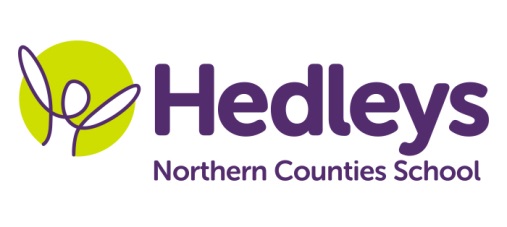 Penshaw ClassDear Parents and carersWe were delighted to see everyone back to school and continue their learning after another lockdown. Over the past few weeks of the spring term since their return to school, we have been following our full time table but providing learning breaks when required. This summer term, we will be aiming to complete Asdan portfolios for accreditation and catching up with our English and maths.  In English, we will be continuing to develop reading and comprehension skills in our reading sessions.  Also, we will be reading and discussing short stories.  We will also be extending writing skills, planning and writing weekend news passages and looking at and rehearsing skills in producing personal and creative writing.In Math’s, the students will be completing maths modules working towards achieving certificates.  We will also be revising skills in functional maths for money and time.  We will continue to practise basic skills with addition, subtraction, multiplication (number patterns and times) and division (sharing).In Careers, we will continue to focus on work-related learning, planning, carrying out and evaluating practical tasks.  There will be opportunities for students to explore their interests and to consider their likes and dislikes.  The students will also be participating in exciting projects in art and DT sessions.   They will also be continuing with their PE sessions on Wednesday afternoons. Emily, the Speech and Language Therapist, and Julie, the Occupational Therapist, will continue to provide individual and group support throughout the school week and offer guidance to the teaching team throughout the curriculum. As ever, please do not hesitate to contact the teaching and therapy team should you have any concerns or queries, Jamie, Julie and the Penshaw class teamClass TeachersOTSALTJamie Mathews & Julie ClarkJamie.mathews@percyhedley.org.uk j.clark@percyhedley.org.uk Julie Osbornej.osborne@percyhedley.org.uk Emily DavisEmily.davis@percyhedley.org.uk Physio – on referralSteph Butler - nuth.physio.ncs@nhs.net